   MIĘDZYSZKOLNY OŚRODEK SPORTOWY KRAKÓW-WSCHÓD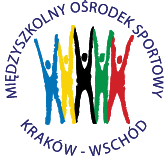 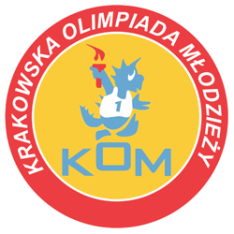 Adres: Centrum Rozwoju Com Com Zoneul. Ptaszyckiego 6 – P 09,  31 – 979 Krakówtel/fax: 12 685 58 25,   email:  biuro@kom.krakow.plwww.kom.krakow.plKraków, 25.10.2021r.SPRAWOZDANIEDotyczy: IGRZYSKA DZIECI W BADMINTONIE DRUŻYNOWYM – kategoria DZIEWCZĘTA.Termin:  19.10.2021r.Miejsce: hala Com Com Zone, ul. Ptaszyckiego 6.Ilość szkół: 7Ilość uczestników: 21Wyniki:Grupa A							Grupa BKSP Molla - SP 39	0:2					Gortat - SP 47		2:0SP 85 - SP 10		0:2					SP 47 - KSP Jadwiga	2:0KSP Molla – SP 10	0:2                                                                  Gortat - KSP Jadwiga	2:0SP 85 - SP 39		1:2	   SP 10 -  SP 39		2:0	   KSP Molla - SP 85	0:2	   				PLAY OFF:SP 47 - SP 10				2:0Gortat – SP 39				2:0	Mecze o miejsca:I-II	 –	SP 47 – Gortat 		0:2III-IV	 – 	SP 10 – SP 39		2:0
Tabela końcowa - klasyfikacja do współzawodnictwa – dziewczętaMiejsceSzkołaPunkty do współzawodnictwa1.SP M. Gortata122.Szkoła Podstawowa nr 47103.Szkoła Podstawowa nr 1094.Szkoła Podstawowa nr 3985-6KSP Jadwiga6,55-6Szkoła Podstawowa nr 856,57.KSP im. J.B.Molli5